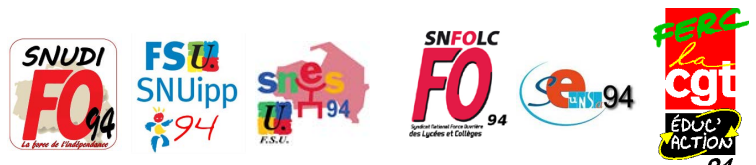 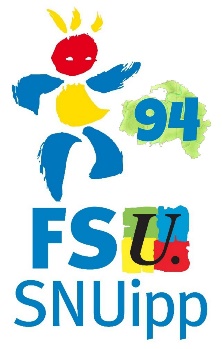 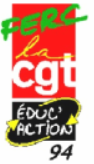 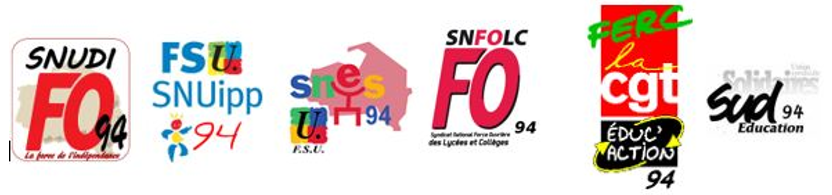 A envoyer par courriel, (ou à déposer) à votre secrétariat de circonscription 
(avant le lundi 20 mars minuit, pour le 23 mars)DECLARATION INDIVIDUELLE D’INTENTION DE GREVE(à retourner à l'IEN de circonscription)NOM : ………………………………………………………PRENOM : ………………………………………………………ECOLE : ………………………………………………………CIRCONSCRIPTION : ………………………………………………………Déclare son intention de faire grève le Jeudi 23 marsVendredi 24 marsLundi 27 marsMardi 28 marsFait à ……………………… le ……………………………signature du déclarant,